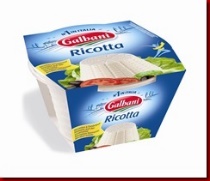 Gebackener RicottaZutaten für 1 Blech, (21 cm Durchmesser) 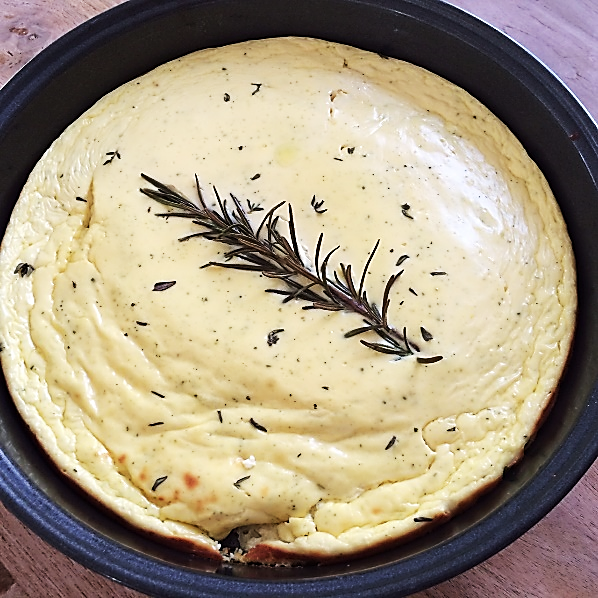 ZubereitungPasst zu Brot, aber auch zu gekochtem Gemüse oder auf einen Salatteller.Teig250 g1 2 ELWenig1 ELRicottaEiQuarkPfefferStreuwürzeThymianEv. RosmarinzweigOlivenöl1Ricotta in eine Schüssel geben, Ei und Quark dazu geben und alles vermischen. Blech mit 1 EL Olivenöl auspinseln. Ofen auf 180 °C vorheizen.2Mit Pfeffer und Streuwürze etwas würzen, Thymian dazu geben, mischen und gleichmässig auf dem Blech verteilen. 3Ricotta im Ofen ca. 20 Minuten backen. Kann kalt oder noch warm serviert werden.